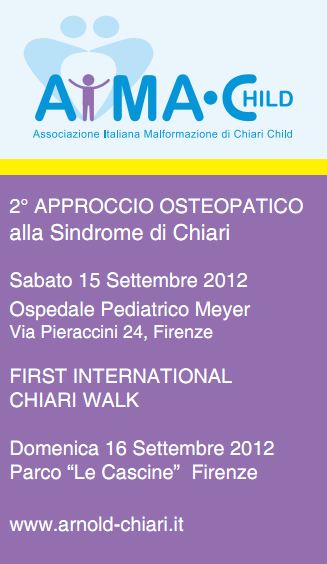 Nome:  ……………………………………………………………………….
Cognome:  …………………………………………………………………..
Tel/Cell:  ……………………………………………………………………..
e-mail:  ……………………………………………………………………….
Associato ad AIMA-Child  Si/No:   ……………….
Parteciperò all’ incontro di Sabato Si/No:   ……………..
Parteciperò alla marcia di Domenica Si/No:  …………...
Verrò accompagnato da:  ………………………………………………….
………………………………………………………………………………..
Inviare questa scheda via e-mail a: segreteria@arnold-chiari.it
Per ulteriori informazioni: segreteria@arnold-chiari.it